ИНФОРМАЦИЯдля публикации на сайте органа местного самоуправленияДополнительные гарантии для детей-сирот и детей, оставшихся без попечения родителейСтатьей 6 Федерального закона «О дополнительных гарантиях по социальной поддержке детей-сирот и детей, оставшихся без попечения родителей» установлено, что лица из числа детей-сирот и детей, оставшихся без попечения родителей, а также лица, потерявшие в период обучения обоих родителей, обучающиеся по образовательным программам основного и среднего общего образования за счет средств бюджетов, зачисляются на полное государственное обеспечение до завершения обучения.Лица, потерявшие в период обучения родителей, обучающиеся по основным профессиональным образовательным программам на платной основе, имеют право перехода на бесплатное обучение.Помощник прокурора района                                                                Р.Э. Надыров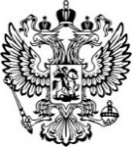 ПрокуратураРоссийской ФедерацииПРОКУРАТУРА ОРЛОВСКОЙ ОБЛАСТИПРОКУРАТУРА ЗАЛЕГОЩЕНСКОГО РАЙОНА ул. Ленина, д.11, п. Залегощь, 303560Главам сельских поселений Залегощенского района29.06.202329.06.2023№33-2023